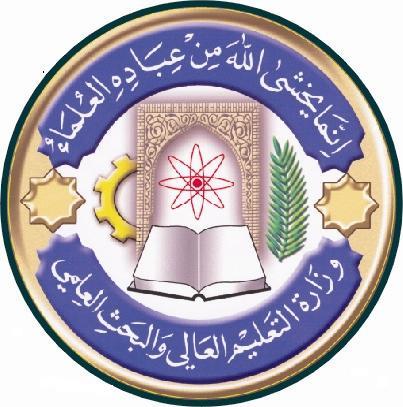 جدول الدروس الاسبوعيجدول الدروس الاسبوعيتوقيع الاستاذ :						توقيع رئيس القسم :الاسمزينب جعفر الهلاليزينب جعفر الهلاليزينب جعفر الهلاليزينب جعفر الهلاليزينب جعفر الهلاليالبريد الالكترونيzainab.j.salman@sa-uc.edu.iqzainab.j.salman@sa-uc.edu.iqzainab.j.salman@sa-uc.edu.iqzainab.j.salman@sa-uc.edu.iqzainab.j.salman@sa-uc.edu.iqاسم المادةمحاسبة متوسطة 1محاسبة متوسطة 1محاسبة متوسطة 1محاسبة متوسطة 1محاسبة متوسطة 1مقرر الفصلالهدف العام للمقررتعريف الطالب بالمعالجات المحاسبية  للعمليات المالية الخاصة بالمنشآت التجارية والصناعية وكيفية إعداد الحسابات الختامية تعريف الطالب بالمعالجات المحاسبية  للعمليات المالية الخاصة بالمنشآت التجارية والصناعية وكيفية إعداد الحسابات الختامية تعريف الطالب بالمعالجات المحاسبية  للعمليات المالية الخاصة بالمنشآت التجارية والصناعية وكيفية إعداد الحسابات الختامية تعريف الطالب بالمعالجات المحاسبية  للعمليات المالية الخاصة بالمنشآت التجارية والصناعية وكيفية إعداد الحسابات الختامية تعريف الطالب بالمعالجات المحاسبية  للعمليات المالية الخاصة بالمنشآت التجارية والصناعية وكيفية إعداد الحسابات الختامية الأهداف الخاصة فهم وتوضيح الإطار النظري للمحاسبة وعناصره. معرفة كيفية اجراء المعالجات المحاسبية للمقدمات والمستحقات. معرفة كيفية اجراء المعالجات المحاسبية لبنود النقدية والمدينون.تثقيف الطالب محاسبيا وتهيئته للعمل بمختلف المنشآت التجارية والصناعية. فهم وتوضيح الإطار النظري للمحاسبة وعناصره. معرفة كيفية اجراء المعالجات المحاسبية للمقدمات والمستحقات. معرفة كيفية اجراء المعالجات المحاسبية لبنود النقدية والمدينون.تثقيف الطالب محاسبيا وتهيئته للعمل بمختلف المنشآت التجارية والصناعية. فهم وتوضيح الإطار النظري للمحاسبة وعناصره. معرفة كيفية اجراء المعالجات المحاسبية للمقدمات والمستحقات. معرفة كيفية اجراء المعالجات المحاسبية لبنود النقدية والمدينون.تثقيف الطالب محاسبيا وتهيئته للعمل بمختلف المنشآت التجارية والصناعية. فهم وتوضيح الإطار النظري للمحاسبة وعناصره. معرفة كيفية اجراء المعالجات المحاسبية للمقدمات والمستحقات. معرفة كيفية اجراء المعالجات المحاسبية لبنود النقدية والمدينون.تثقيف الطالب محاسبيا وتهيئته للعمل بمختلف المنشآت التجارية والصناعية. فهم وتوضيح الإطار النظري للمحاسبة وعناصره. معرفة كيفية اجراء المعالجات المحاسبية للمقدمات والمستحقات. معرفة كيفية اجراء المعالجات المحاسبية لبنود النقدية والمدينون.تثقيف الطالب محاسبيا وتهيئته للعمل بمختلف المنشآت التجارية والصناعية.الكتب المنهجيةالمحاسبة المتوسطة / كيسو 2016المحاسبة المتوسطة / كيسو 2016المحاسبة المتوسطة / كيسو 2016المحاسبة المتوسطة / كيسو 2016المحاسبة المتوسطة / كيسو 2016المصادر الخارجيةالمحاسبة المتوسطة – رؤية معاصرة / أ.د سعود جايد وآخرونالمحاسبة المالية – المتوسطة / أ.د طلال الججاويالمحاسبة المتوسطة – رؤية معاصرة / أ.د سعود جايد وآخرونالمحاسبة المالية – المتوسطة / أ.د طلال الججاويالمحاسبة المتوسطة – رؤية معاصرة / أ.د سعود جايد وآخرونالمحاسبة المالية – المتوسطة / أ.د طلال الججاويالمحاسبة المتوسطة – رؤية معاصرة / أ.د سعود جايد وآخرونالمحاسبة المالية – المتوسطة / أ.د طلال الججاويالمحاسبة المتوسطة – رؤية معاصرة / أ.د سعود جايد وآخرونالمحاسبة المالية – المتوسطة / أ.د طلال الججاويتقديرات الفصلالفصل الدراسيالمختبرالامتحانات اليوميةالمشروعالامتحان النهائيتقديرات الفصل-معلومات اضافيةالاسبوعالتاريخالمادة النظريةالمادة العلميةالاهداف124/10/2021الإطار المفاهيمي للمحاسبة المالية المستوى الأول- المستوى الثاني- المستوى الثالثتوضيح خصائص المعلومات المحاسبية و المبادئ والفروض المحاسبية وعناصر القوائم المالية231/10/2021الحسابات الختامية في الشركات التجارية حساب المتاجرة - حساب الأرباح والخسائر -الميزانية العموميةشرح الحسابات الختامية في الشركات التجارية والهدف من إعداد كل حساب وكيفية إعدادها37/11/2021الحسابات الختامية في الشركات الصناعيةحساب التشغيل- حساب المتاجرة – حساب الأرباح والخسائر- الميزانية العموميةشرح الحسابات الختامية في الشركات الصناعية واهدافها وكيفية إعدادها414/11/2021حل أمثلة وتمارين حول الحسابات الختامية516/11/2021التسويات القيدية للمصاريفمعالجة المصروفات المدفوعة مقدما- معالجة المصروفات المستحقةتوضيح المقصود بالتسويات القيدية وشرح المعالجة المحاسبية للمصروفات المدفوعة مقدما والمصروفات المستحقة621/11/2021التسويات القيدية للإيراداتمعالجة الإيرادات المستلمة مقدما والإيرادات المستحقةتوضيح المعالجة المحاسبية للإيرادات المستلمة مقدما وافيرادات المستحقة728/11/2021المحاسبة عن النقديةجرد النقد في الصندوقمعالجة حالة العجز أو الزيادة في الصندوق85/12/2021أمتحان السعي 912/12/2021كشف مطابقة البنكجرد النقد لدى المصارفاجراء المطابقة بين سجلات الشركة وكشف البنك للوصول إلى الرصيد الصحيح لحساب المصرف1019/12/2021المحاسبة عن المدينونطبيعة المدينون في القوائم المالية- الديون المعدومةفهم طبيعة حساب المدينون والتعرف على أنواع الديون1126/12/2021الديون المشكوك في تحصيلهاخصائص الديون المشكوك في تحصيلها وطرق تقديرهاتوضيح معنى الديون المشكوك في تحصيلها والمعالجة المحاسبية لها122/1/2022مخصص الديون المشكوك في تحصيلهاالمعالجة المحاسبية لمخصص الديون المشكوك في تحصيلها شرح كيفية تكوين مخصص الديون المشكوك في تحصيلها مع بيان كيفية زيادة المخصص أو تخفيضه139/1/2022الديون الجيدةتكوين مخصص الخصم المسموح بهشرح خصائص الديون الجيدة مع كيفية تكوين مخصص خصم مسموح به1416/1/2022أمثلة وتمارين حول المدينون1527/1/2022الامتحان النهائي للكورس الأول